Orarul prelegerilor  pentru studenţii an. IV, facultatea Medicină nr.1 și nr. 2USMF „Nicolae Testemiţanu” pe anul de studii  2018 – 2019Semestrul II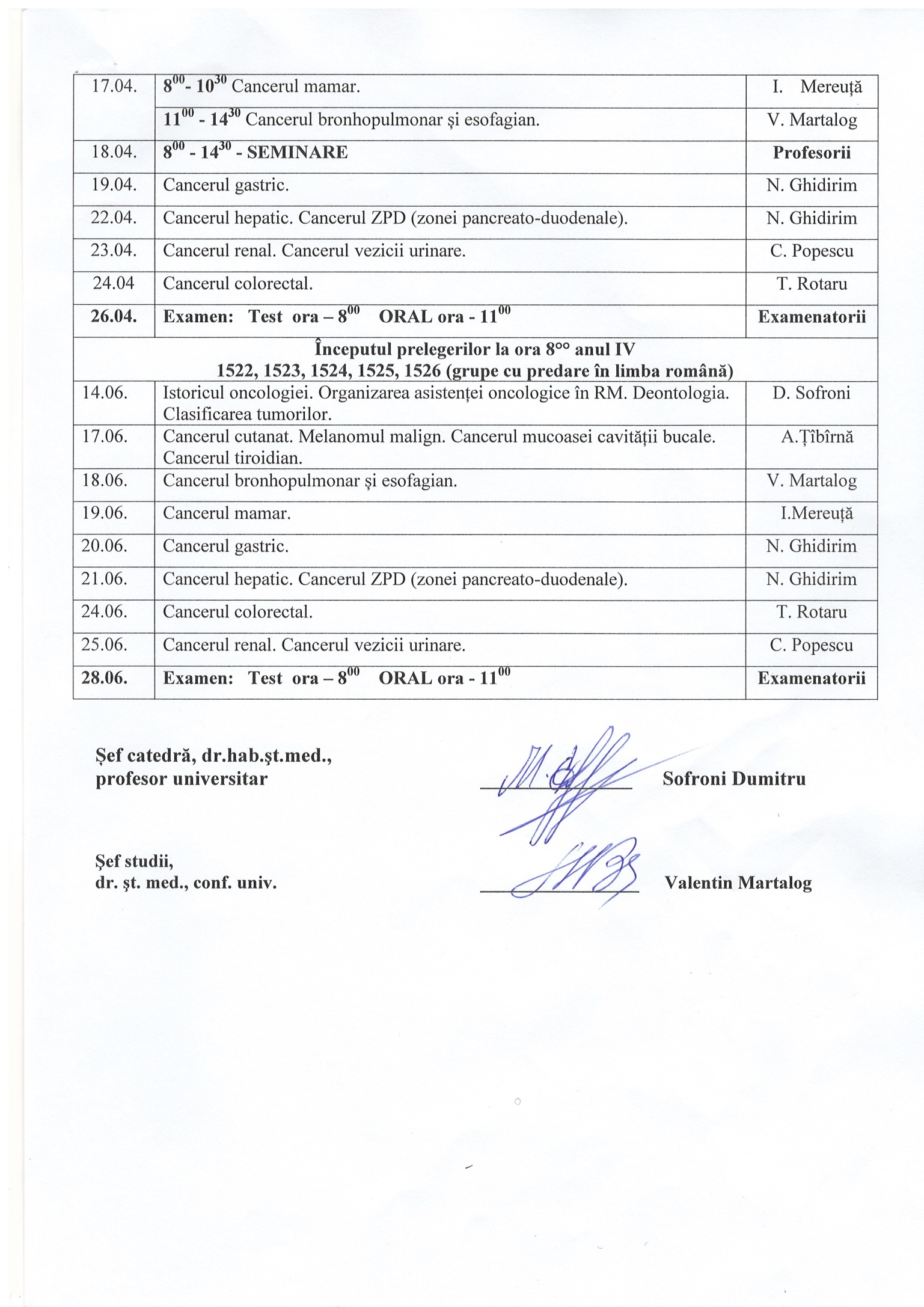 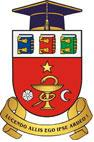 INSTITUŢIA PUBLICĂ UNIVERSITATEA DE STAT DE MEDICINĂ ŞI FARMACIE „NICOLAE TESTEMIŢANU”DataAnul de studii, grupele, ora prelegerilor, limba de studiiAnul de studii, grupele, ora prelegerilor, limba de studiiAnul de studii, grupele, ora prelegerilor, limba de studiiProfesoriiÎnceputul prelegerilor la ora 8°° anul IV1555, 1556, 1557, 1558 (grupe cu predare în limba engleză)Începutul prelegerilor la ora 8°° anul IV1555, 1556, 1557, 1558 (grupe cu predare în limba engleză)Începutul prelegerilor la ora 8°° anul IV1555, 1556, 1557, 1558 (grupe cu predare în limba engleză)Începutul prelegerilor la ora 8°° anul IV1555, 1556, 1557, 1558 (grupe cu predare în limba engleză)Începutul prelegerilor la ora 8°° anul IV1555, 1556, 1557, 1558 (grupe cu predare în limba engleză)04.02.History, structure and organization of oncologie service in Republic of Moldova. Tumour clasification.Istoricul oncologiei. Organizarea asistenței oncologice în RM. Deontologia. Clasificarea tumorilor.History, structure and organization of oncologie service in Republic of Moldova. Tumour clasification.Istoricul oncologiei. Organizarea asistenței oncologice în RM. Deontologia. Clasificarea tumorilor.History, structure and organization of oncologie service in Republic of Moldova. Tumour clasification.Istoricul oncologiei. Organizarea asistenței oncologice în RM. Deontologia. Clasificarea tumorilor.S. Brenișter(D. Sofroni)05.02.Skin cancer. Malignant melanoma. Tongue and buccal mucosa cancer. Thyroid cancer.Cancerul cutanat. Melanomul malign. Cancerul mucoasei cavității bucale. Cancerul tiroidian.Skin cancer. Malignant melanoma. Tongue and buccal mucosa cancer. Thyroid cancer.Cancerul cutanat. Melanomul malign. Cancerul mucoasei cavității bucale. Cancerul tiroidian.Skin cancer. Malignant melanoma. Tongue and buccal mucosa cancer. Thyroid cancer.Cancerul cutanat. Melanomul malign. Cancerul mucoasei cavității bucale. Cancerul tiroidian.Țîbîrnă(I. Mereuță)06.02.Breast cancer.Cancerul mamar.Breast cancer.Cancerul mamar.Breast cancer.Cancerul mamar.V. Șveț(I. Mereuță)07.02.Gastric cancer.Cancerul gastric.Gastric cancer.Cancerul gastric.Gastric cancer.Cancerul gastric.S. Brenișter(N.Ghidirim)08.02.Colorectal cancer.Cancerul colorectal.Colorectal cancer.Cancerul colorectal.Colorectal cancer.Cancerul colorectal.M. Vîrlan(T. Rotaru)11.02.Bronchopulmonary and esophageal cancer.Cancerul bronhopulmonar și esofagian.Bronchopulmonary and esophageal cancer.Cancerul bronhopulmonar și esofagian.Bronchopulmonary and esophageal cancer.Cancerul bronhopulmonar și esofagian.S. Brenișter(V. Martalog)12.02.PDZ (pancreatoduodenal zone) and liver cancer. Cancerul hepatic. Cancerul ZPD (zonei pancreato-duodenale).PDZ (pancreatoduodenal zone) and liver cancer. Cancerul hepatic. Cancerul ZPD (zonei pancreato-duodenale).PDZ (pancreatoduodenal zone) and liver cancer. Cancerul hepatic. Cancerul ZPD (zonei pancreato-duodenale).S. Brenișter(N.Ghidirim)13.02.Cancer of the kidney. Cancer of the bladder. Cancerul renal. Cancerul vezicii urinare.Cancer of the kidney. Cancer of the bladder. Cancerul renal. Cancerul vezicii urinare.Cancer of the kidney. Cancer of the bladder. Cancerul renal. Cancerul vezicii urinare.S. Brenișter(C. Popescu)18.02.Examen:   Test  ora – 800    ORAL ora - 1100Examen:   Test  ora – 800    ORAL ora - 1100Examen:   Test  ora – 800    ORAL ora - 1100ExamenatoriiÎnceputul prelegerilor la ora 8°° anul IV1550, 1551, 1552, 1553, 1554 (grupe cu predare în limba engleză)Începutul prelegerilor la ora 8°° anul IV1550, 1551, 1552, 1553, 1554 (grupe cu predare în limba engleză)Începutul prelegerilor la ora 8°° anul IV1550, 1551, 1552, 1553, 1554 (grupe cu predare în limba engleză)Începutul prelegerilor la ora 8°° anul IV1550, 1551, 1552, 1553, 1554 (grupe cu predare în limba engleză)Începutul prelegerilor la ora 8°° anul IV1550, 1551, 1552, 1553, 1554 (grupe cu predare în limba engleză)26.02.History, structure and organization of oncologie service in Republic of Moldova. Tumour clasification.Istoricul oncologiei. Organizarea asistenței oncologice în RM. Deontologia. Clasificarea tumorilor.History, structure and organization of oncologie service in Republic of Moldova. Tumour clasification.Istoricul oncologiei. Organizarea asistenței oncologice în RM. Deontologia. Clasificarea tumorilor.History, structure and organization of oncologie service in Republic of Moldova. Tumour clasification.Istoricul oncologiei. Organizarea asistenței oncologice în RM. Deontologia. Clasificarea tumorilor.S. Brenișter(D. Sofroni)27.02.Skin cancer. Malignant melanoma. Tongue and buccal mucosa cancer. Thyroid cancer.Cancerul cutanat. Melanomul malign. Cancerul mucoasei cavității bucale. Cancerul tiroidian.Skin cancer. Malignant melanoma. Tongue and buccal mucosa cancer. Thyroid cancer.Cancerul cutanat. Melanomul malign. Cancerul mucoasei cavității bucale. Cancerul tiroidian.Skin cancer. Malignant melanoma. Tongue and buccal mucosa cancer. Thyroid cancer.Cancerul cutanat. Melanomul malign. Cancerul mucoasei cavității bucale. Cancerul tiroidian.A.Țîbîrnă(I. Mereuță)28.02.Breast cancer.Cancerul mamar.Breast cancer.Cancerul mamar.Breast cancer.Cancerul mamar.V. Șveț(I. Mereuță)01.03.Gastric cancer.Cancerul gastric.Gastric cancer.Cancerul gastric.Gastric cancer.Cancerul gastric.S. Brenișter(N.Ghidirim)04.03.Colorectal cancer.Cancerul colorectal.Colorectal cancer.Cancerul colorectal.Colorectal cancer.Cancerul colorectal.M. Vîrlan(T. Rotaru)05.03.Bronchopulmonary and esophageal cancer.Cancerul bronhopulmonar și esofagian.Bronchopulmonary and esophageal cancer.Cancerul bronhopulmonar și esofagian.Bronchopulmonary and esophageal cancer.Cancerul bronhopulmonar și esofagian.S. Brenișter(V. Martalog)06.03.PDZ (pancreatoduodenal zone) and liver cancer. Cancerul hepatic. Cancerul ZPD (zonei pancreato-duodenale).PDZ (pancreatoduodenal zone) and liver cancer. Cancerul hepatic. Cancerul ZPD (zonei pancreato-duodenale).PDZ (pancreatoduodenal zone) and liver cancer. Cancerul hepatic. Cancerul ZPD (zonei pancreato-duodenale).S. Brenișter(N.Ghidirim)07.03.Cancer of the kidney. Cancer of the bladder. Cancerul renal. Cancerul vezicii urinare.Cancer of the kidney. Cancer of the bladder. Cancerul renal. Cancerul vezicii urinare.Cancer of the kidney. Cancer of the bladder. Cancerul renal. Cancerul vezicii urinare.S. Brenișter(C. Popescu)13.03.Examen:   Test  ora – 800    ORAL ora - 1100Examen:   Test  ora – 800    ORAL ora - 1100Examen:   Test  ora – 800    ORAL ora - 1100ExamenatoriiÎnceputul prelegerilor la ora 8°° anul IV1532, 1533, 1534 (grupe române), 1566, 1567, 1568 (grupe cu predare în limba rusă)Începutul prelegerilor la ora 8°° anul IV1532, 1533, 1534 (grupe române), 1566, 1567, 1568 (grupe cu predare în limba rusă)Începutul prelegerilor la ora 8°° anul IV1532, 1533, 1534 (grupe române), 1566, 1567, 1568 (grupe cu predare în limba rusă)Începutul prelegerilor la ora 8°° anul IV1532, 1533, 1534 (grupe române), 1566, 1567, 1568 (grupe cu predare în limba rusă)Începutul prelegerilor la ora 8°° anul IV1532, 1533, 1534 (grupe române), 1566, 1567, 1568 (grupe cu predare în limba rusă)15.03.15.03.Istoricul oncologiei. Organizarea asistenței oncologice în RM. Deontologia. Clasificarea tumorilor.Istoricul oncologiei. Organizarea asistenței oncologice în RM. Deontologia. Clasificarea tumorilor.D. Sofroni18.03.18.03.Cancerul cutanat. Melanomul malign. Cancerul mucoasei cavității bucale. Cancerul tiroidian.Cancerul cutanat. Melanomul malign. Cancerul mucoasei cavității bucale. Cancerul tiroidian.Țîbîrnă19.03.19.03.Cancerul bronhopulmonar și esofagian.Cancerul bronhopulmonar și esofagian.V. Martalog20.03.20.03.Cancerul mamar.Cancerul mamar.Mereuță21.03.21.03.Cancerul gastric.Cancerul gastric.N. Ghidirim22.03.22.03.Cancerul hepatic. Cancerul ZPD (zonei pancreato-duodenale).Cancerul hepatic. Cancerul ZPD (zonei pancreato-duodenale).N. Ghidirim25.03.25.03.Cancerul colorectal.Cancerul colorectal.T. Rotaru26.0326.03Cancerul renal. Cancerul vezicii urinare.Cancerul renal. Cancerul vezicii urinare.C. Popescu29.03.29.03.29.03.Examen:   Test  ora – 800    ORAL ora - 1100ExamenatoriiÎnceputul prelegerilor la ora 8°° anul IV1559, 1560, 1561, 1562 (grupe cu predare în limba engleză)Începutul prelegerilor la ora 8°° anul IV1559, 1560, 1561, 1562 (grupe cu predare în limba engleză)Începutul prelegerilor la ora 8°° anul IV1559, 1560, 1561, 1562 (grupe cu predare în limba engleză)Începutul prelegerilor la ora 8°° anul IV1559, 1560, 1561, 1562 (grupe cu predare în limba engleză)Începutul prelegerilor la ora 8°° anul IV1559, 1560, 1561, 1562 (grupe cu predare în limba engleză)04.04.04.04.History, structure and organization of oncologie service in Republic of Moldova. Tumour clasification.Istoricul oncologiei. Organizarea asistenței oncologice în RM. Deontologia. Clasificarea tumorilor.History, structure and organization of oncologie service in Republic of Moldova. Tumour clasification.Istoricul oncologiei. Organizarea asistenței oncologice în RM. Deontologia. Clasificarea tumorilor.S. Brenișter(D. Sofroni)05.04.05.04.Skin cancer. Malignant melanoma. Tongue and buccal mucosa cancer. Thyroid cancer.Cancerul cutanat. Melanomul malign. Cancerul mucoasei cavității bucale. Cancerul tiroidian.Skin cancer. Malignant melanoma. Tongue and buccal mucosa cancer. Thyroid cancer.Cancerul cutanat. Melanomul malign. Cancerul mucoasei cavității bucale. Cancerul tiroidian.Țîbîrnă(I. Mereuță)08.04.08.04.Breast cancer.Cancerul mamar.Breast cancer.Cancerul mamar.V. Șveț(I. Mereuță)09.04.09.04.Gastric cancer.Cancerul gastric.Gastric cancer.Cancerul gastric.S. Brenișter(N.Ghidirim)10.04.10.04.Colorectal cancer.Cancerul colorectal.Colorectal cancer.Cancerul colorectal.M. Vîrlan(T. Rotaru)11.0411.04Bronchopulmonary and esophageal cancer.Cancerul bronhopulmonar și esofagian.Bronchopulmonary and esophageal cancer.Cancerul bronhopulmonar și esofagian.S. Brenișter(V. Martalog)12.0412.04PDZ (pancreatoduodenal zone) and liver cancer. Cancerul hepatic. Cancerul ZPD (zonei pancreato-duodenale).PDZ (pancreatoduodenal zone) and liver cancer. Cancerul hepatic. Cancerul ZPD (zonei pancreato-duodenale).S. Brenișter(N.Ghidirim)15.04.15.04.Cancer of the kidney. Cancer of the bladder. Cancerul renal. Cancerul vezicii urinare.Cancer of the kidney. Cancer of the bladder. Cancerul renal. Cancerul vezicii urinare.S. Brenișter(C. Popescu)18.04.18.04.18.04.Examen:   Test  ora – 800    ORAL ora - 1100ExamenatoriiÎnceputul prelegerilor la ora 11°° anul IV1527, 1528, 1529, 1530, 1531 (grupe cu predare în limba română)Începutul prelegerilor la ora 11°° anul IV1527, 1528, 1529, 1530, 1531 (grupe cu predare în limba română)Începutul prelegerilor la ora 11°° anul IV1527, 1528, 1529, 1530, 1531 (grupe cu predare în limba română)Începutul prelegerilor la ora 11°° anul IV1527, 1528, 1529, 1530, 1531 (grupe cu predare în limba română)Începutul prelegerilor la ora 11°° anul IV1527, 1528, 1529, 1530, 1531 (grupe cu predare în limba română)15.04.15.04.Istoricul oncologiei. Organizarea asistenței oncologice în RM. Deontologia. Clasificarea tumorilor.Istoricul oncologiei. Organizarea asistenței oncologice în RM. Deontologia. Clasificarea tumorilor.D. Sofroni16.04.16.04.Cancerul cutanat. Melanomul malign. Cancerul mucoasei cavității bucale. Cancerul tiroidian.Cancerul cutanat. Melanomul malign. Cancerul mucoasei cavității bucale. Cancerul tiroidian.Țîbîrnă